Праздник осени у нас-
И светло, и весело.
Вот какие украшенья
Осень здесь развесила.        24 октября 2018 года – в среду – в нашей группе состоялось осеннее развлечение.  Всё прошло очень интересно! Жалко, что не все дети пришли в этот день в детский сад. Хотите узнать, как это было? Читайте и смотрите! Дети пели…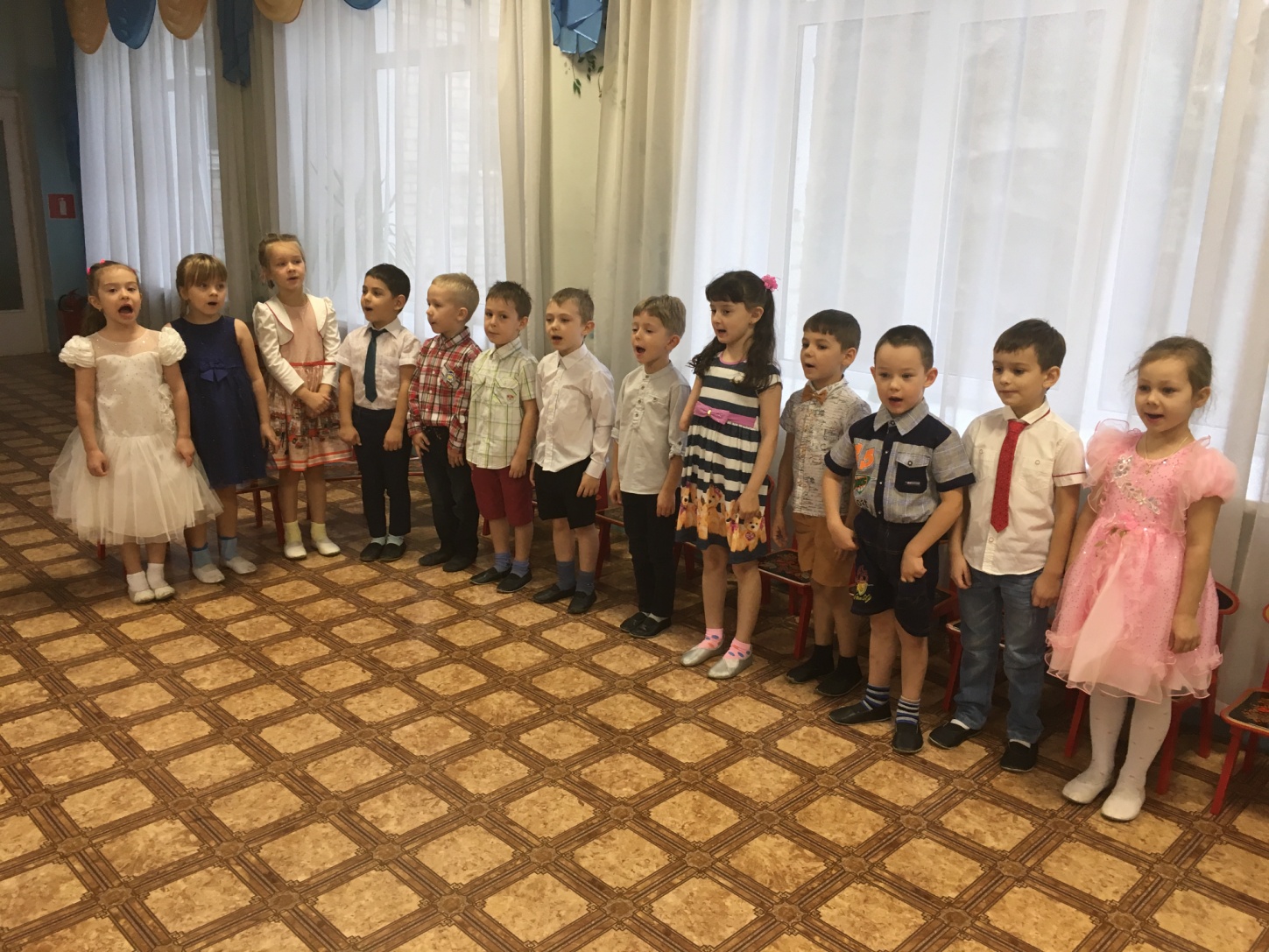 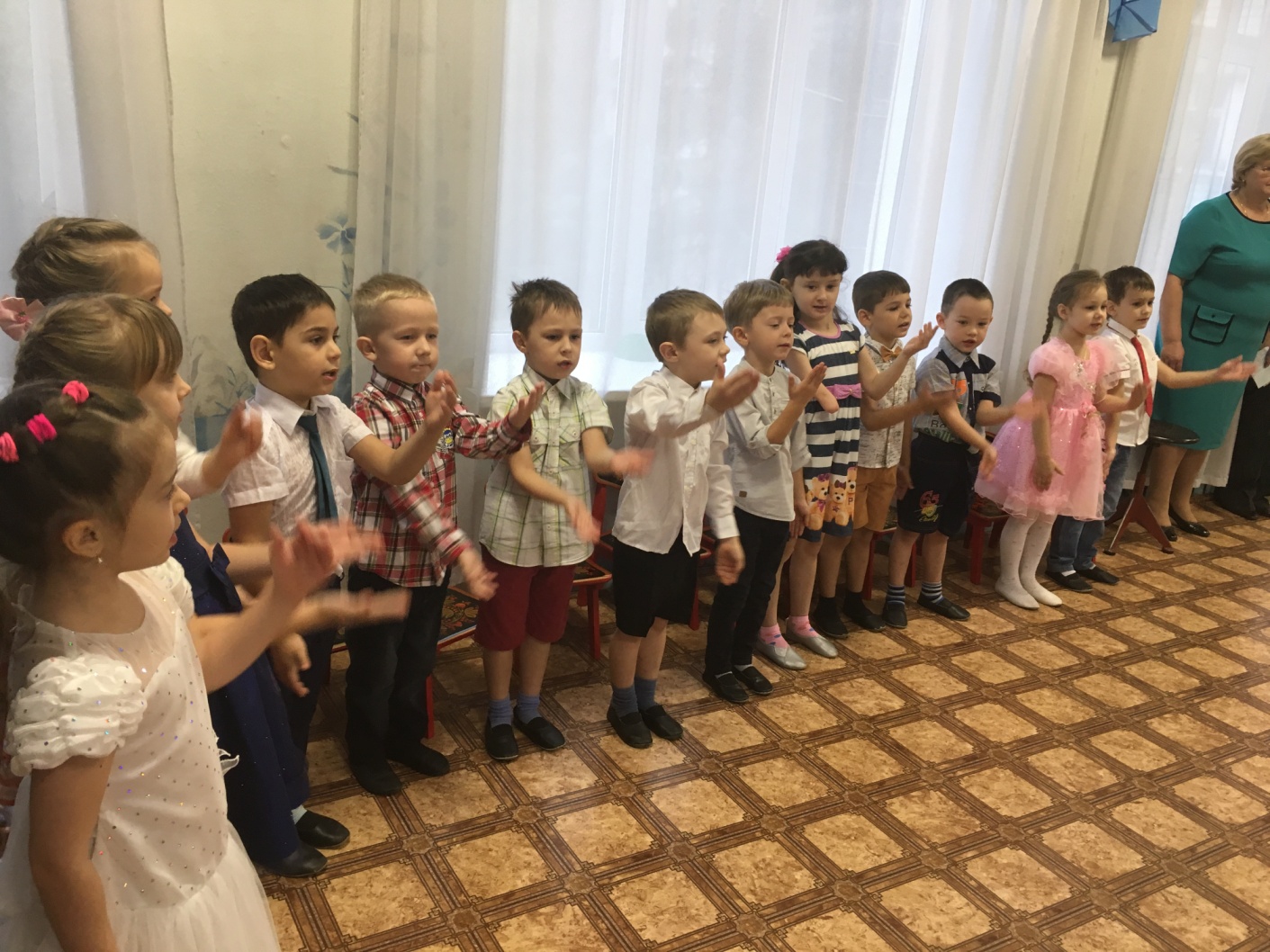 Танцевали…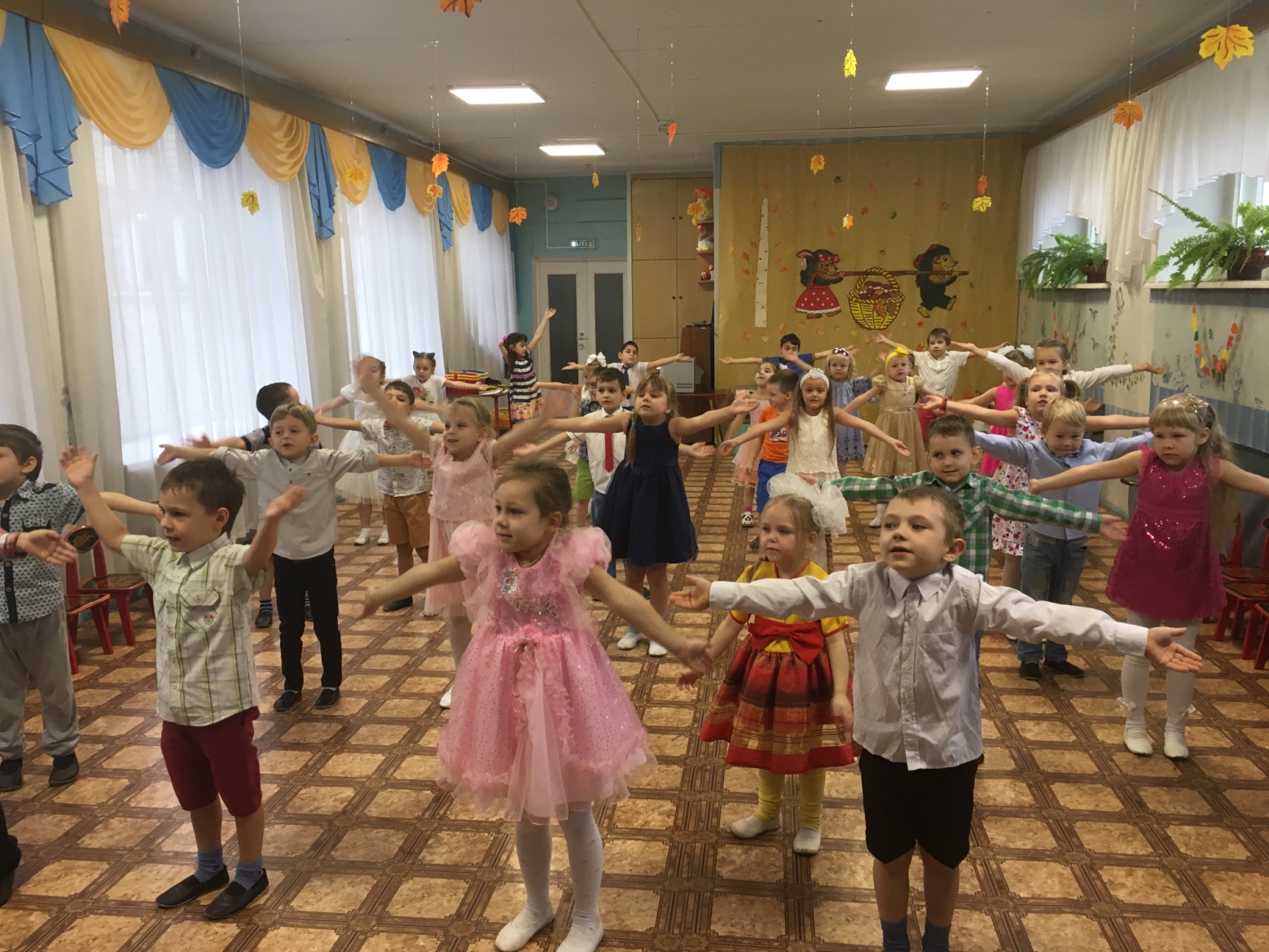 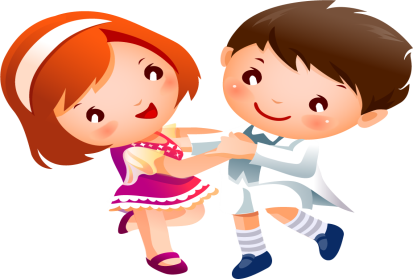 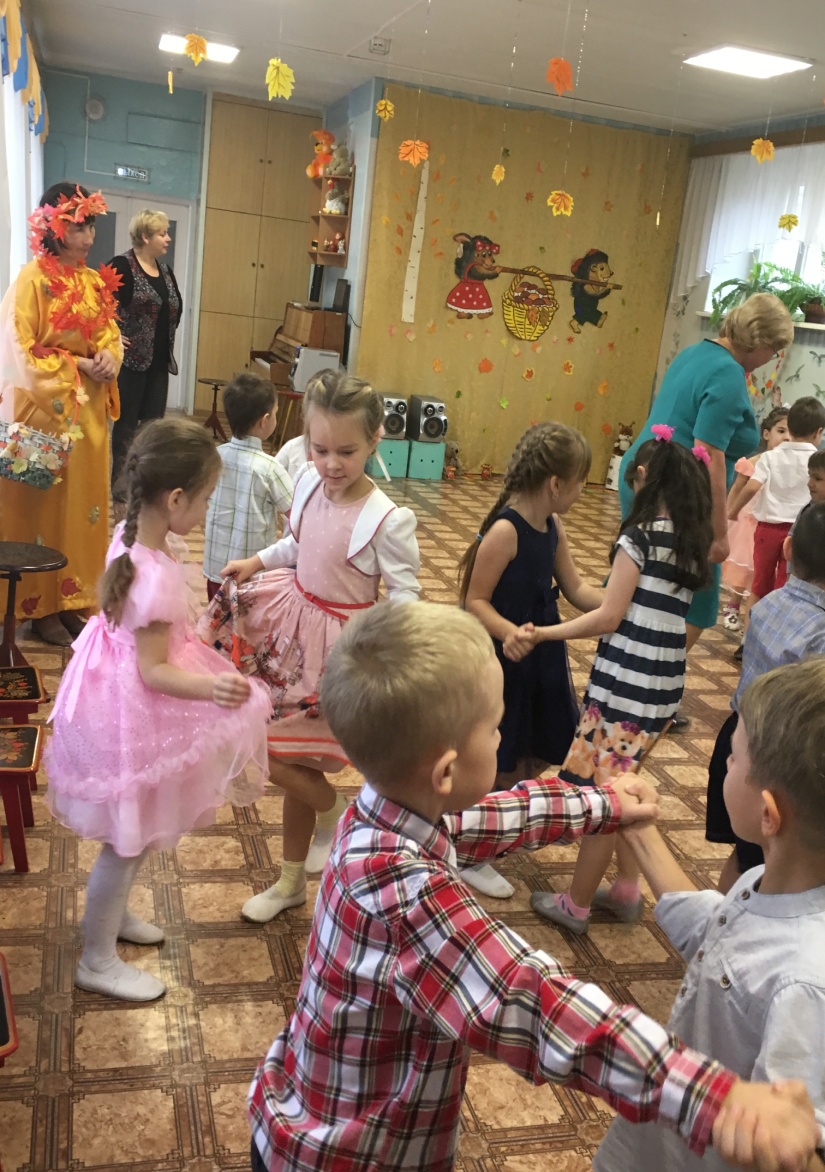 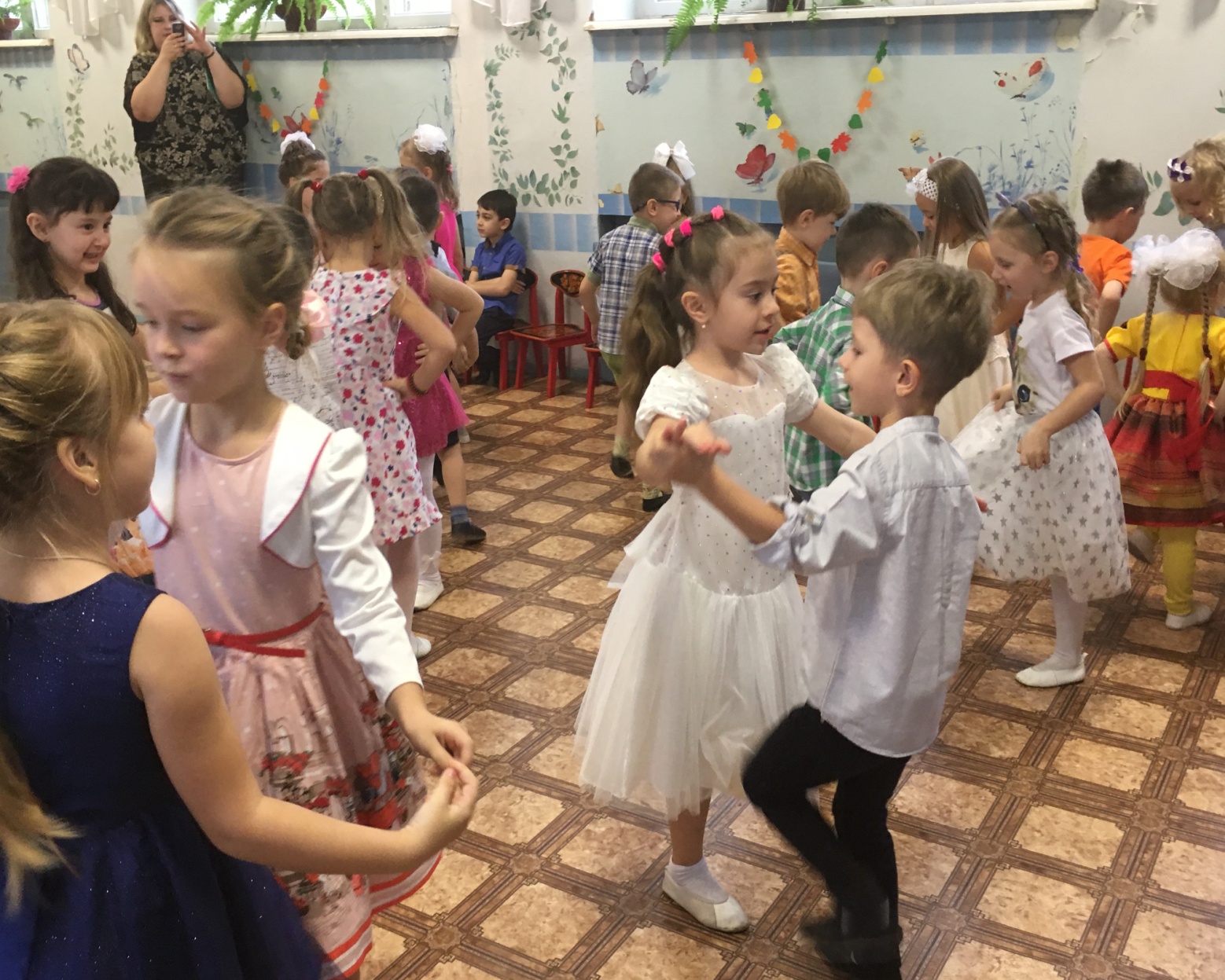 В гости к ребятам приходила сама ОСЕНЬ!Она загадывала детям загадки, слушала детские песни и стихи, играла вместе с ребятами.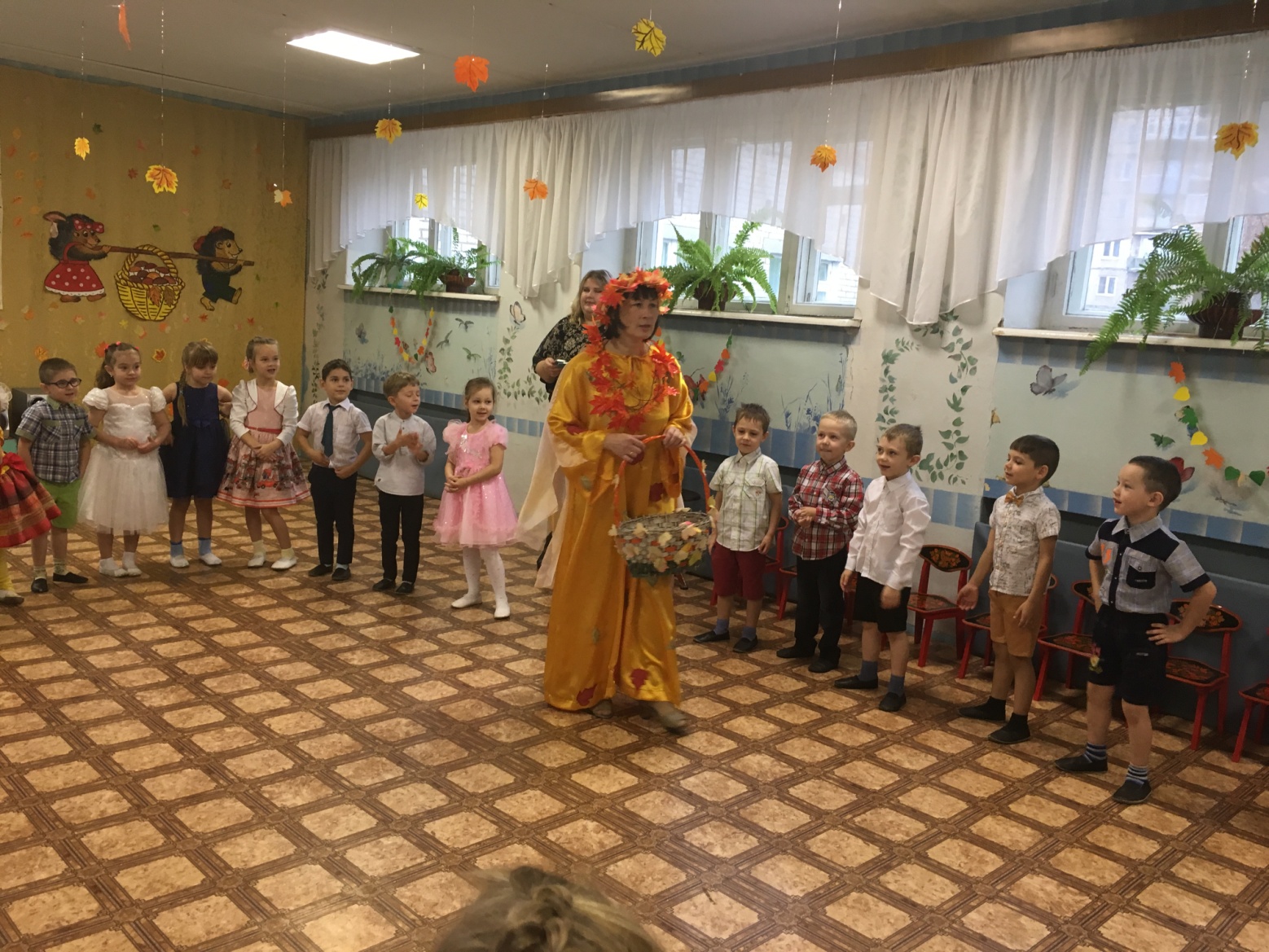 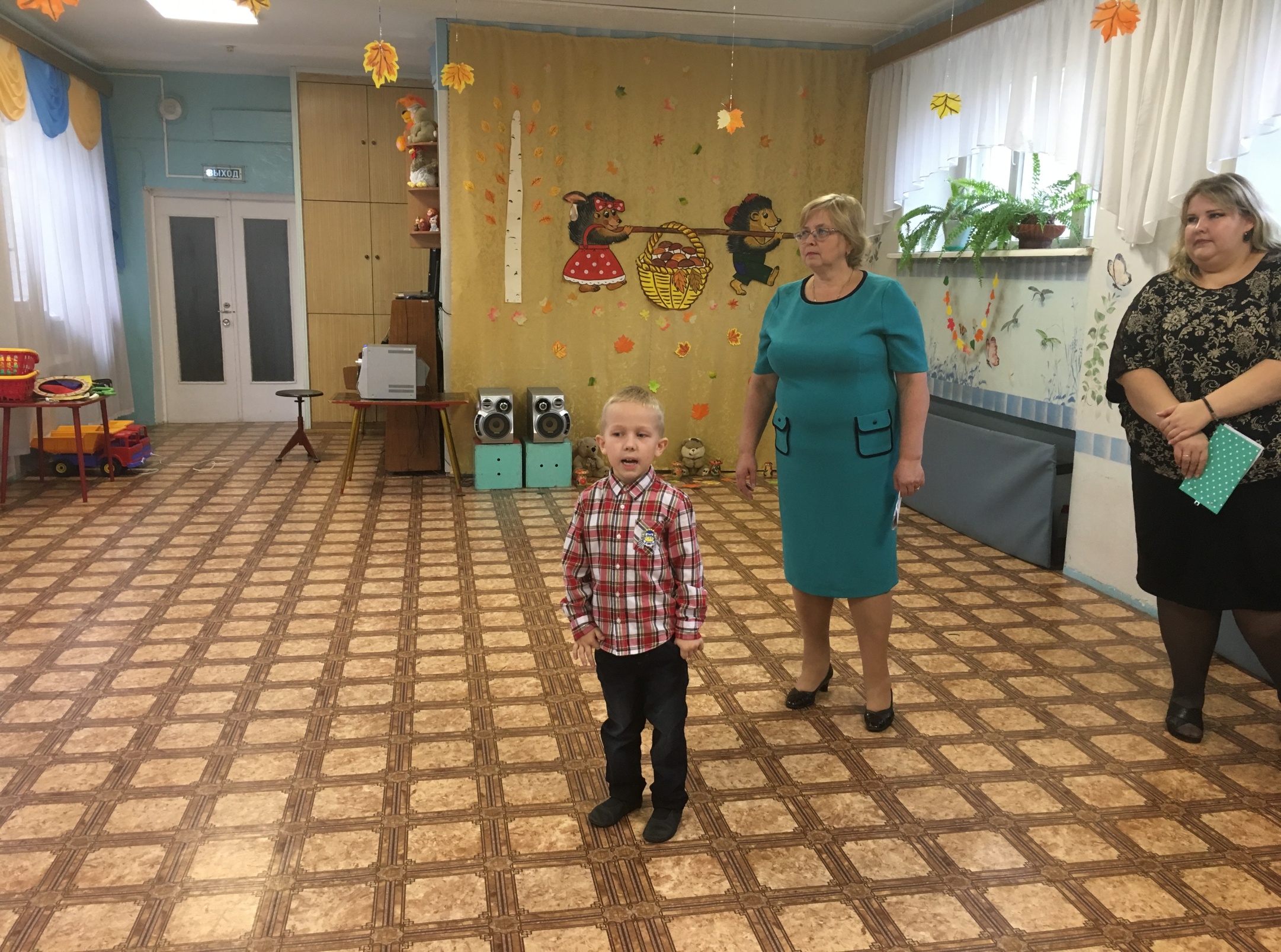 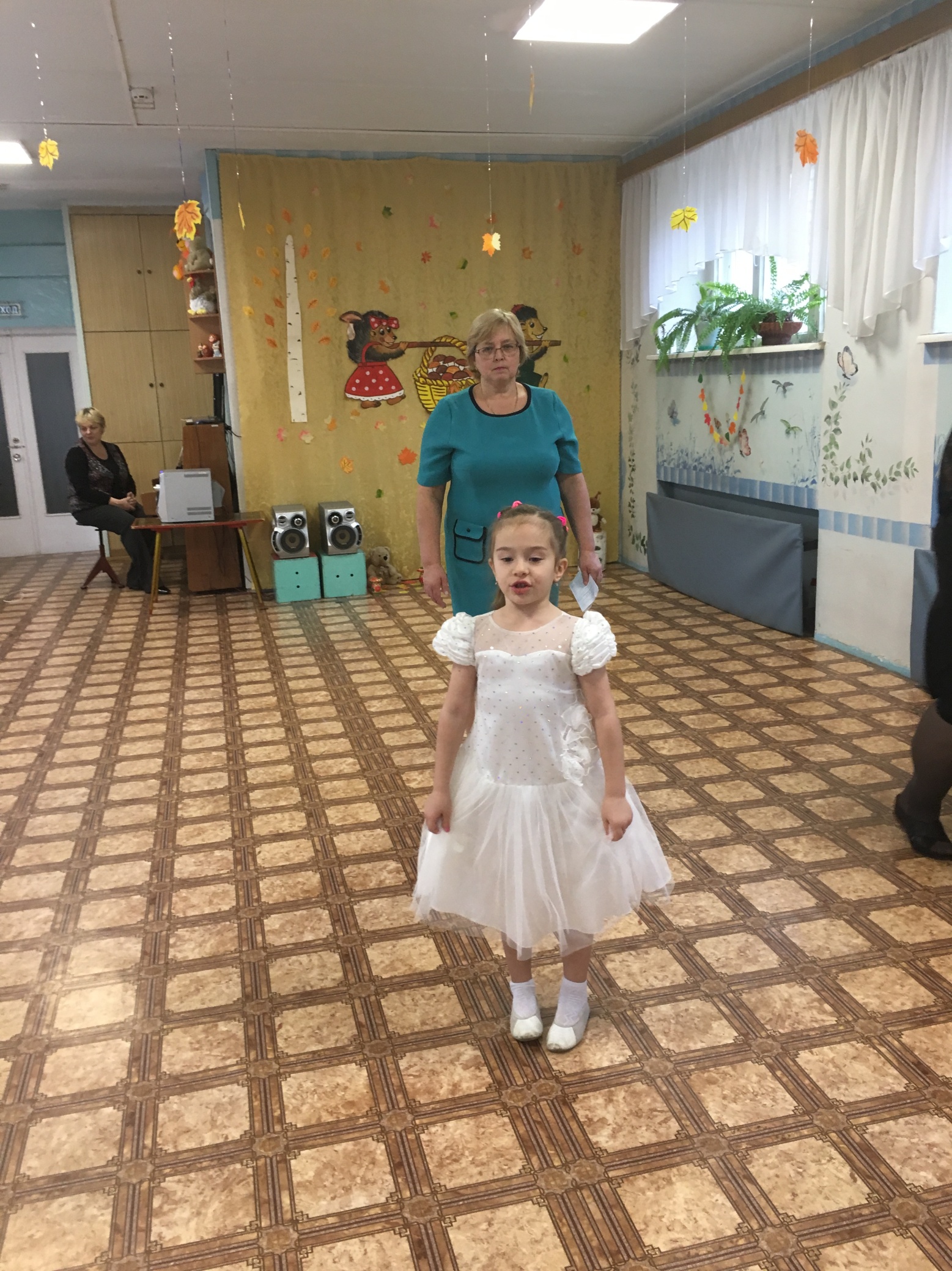 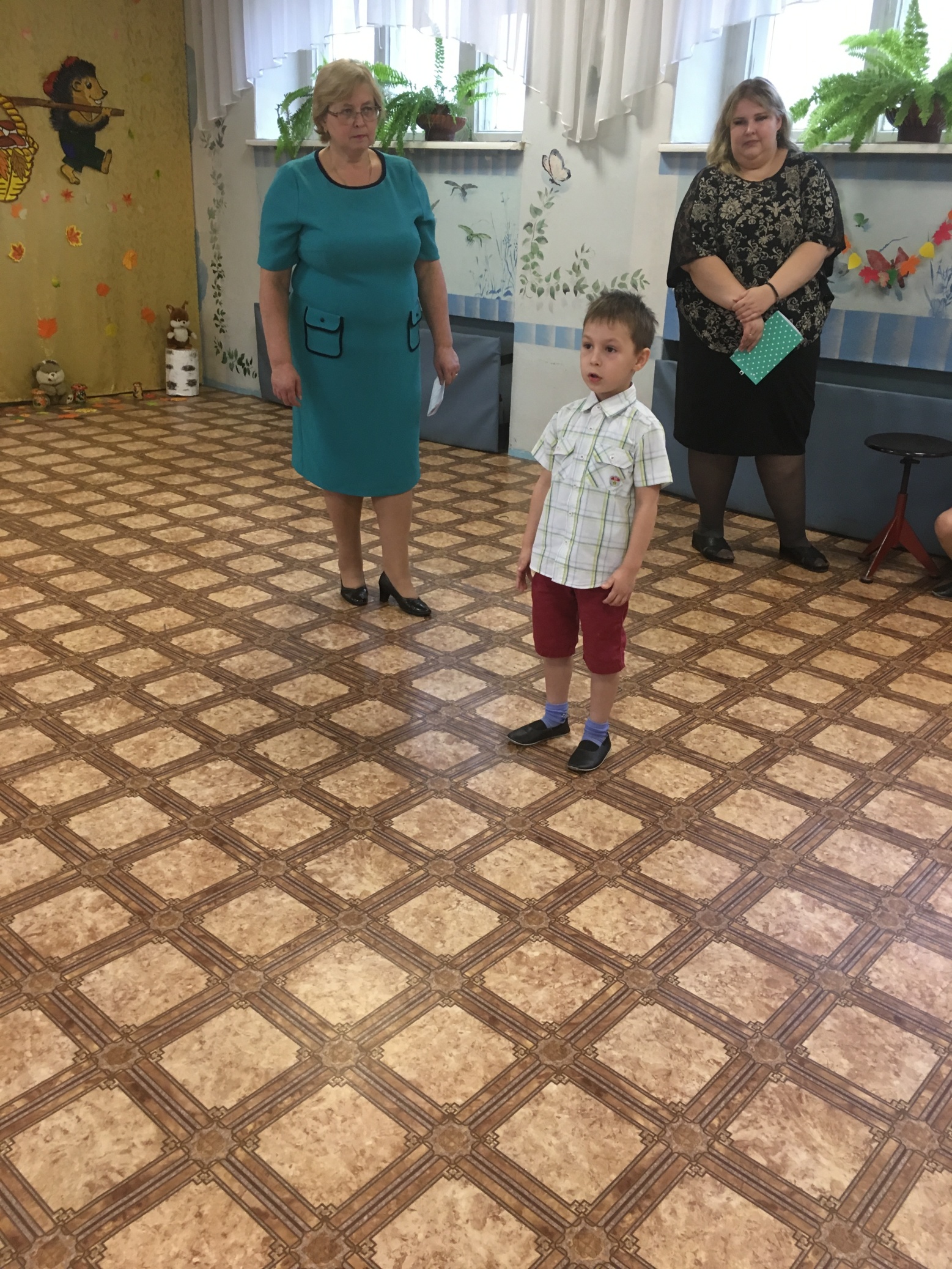 Играли в разные игры! Бегали в галошах под зонтиком…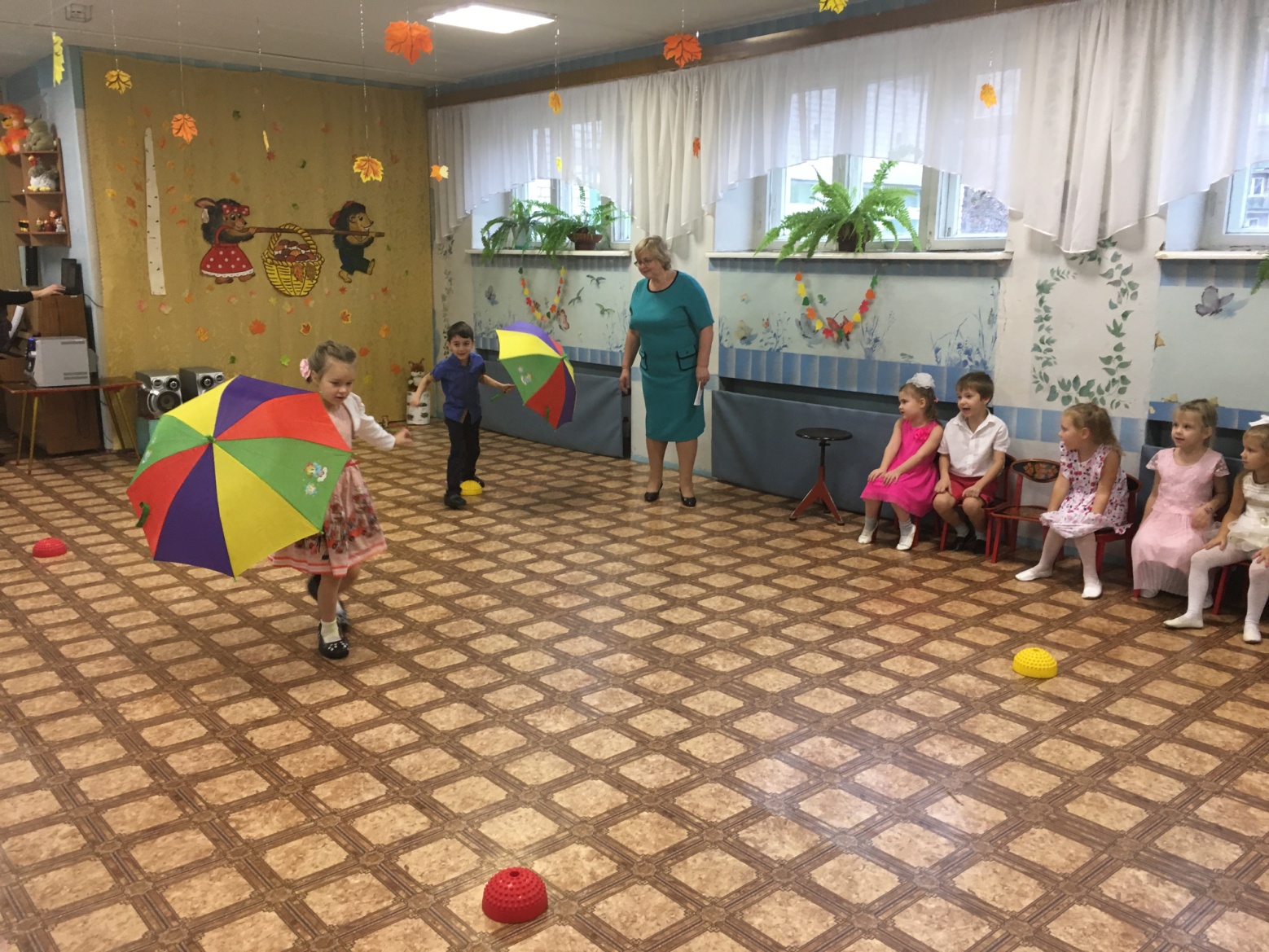 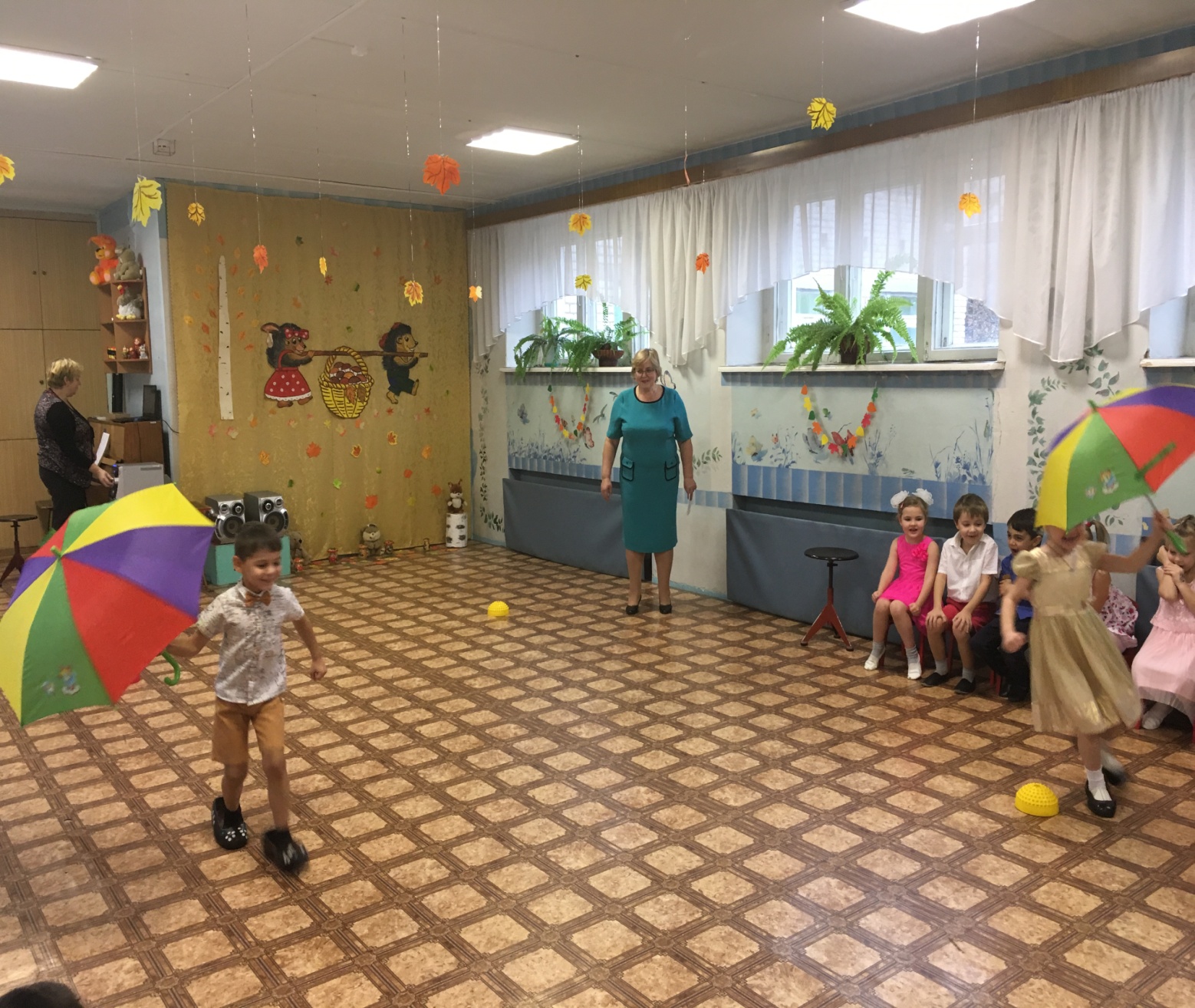 Собирали урожай овощей и перевозили их в грузовиках…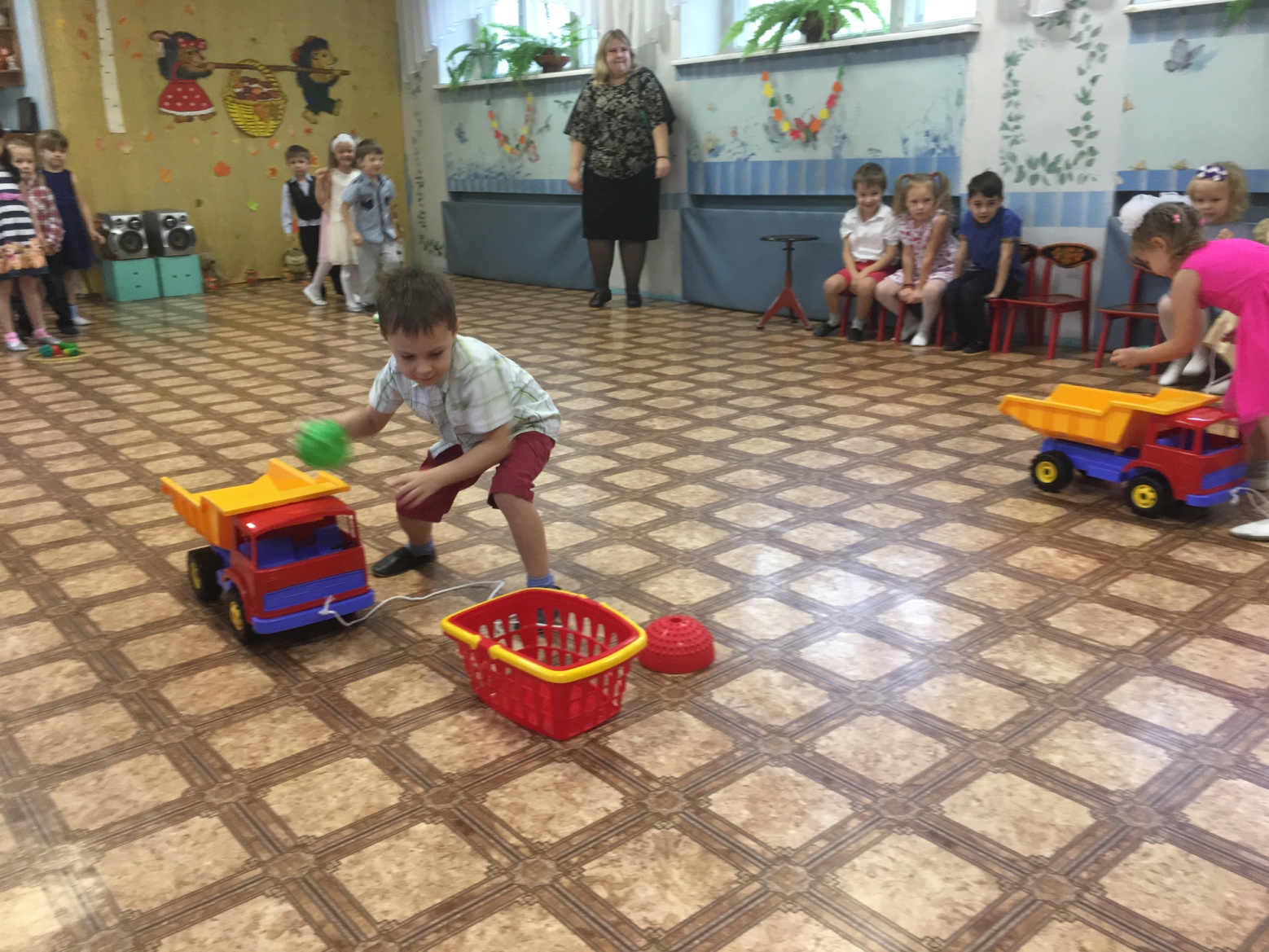 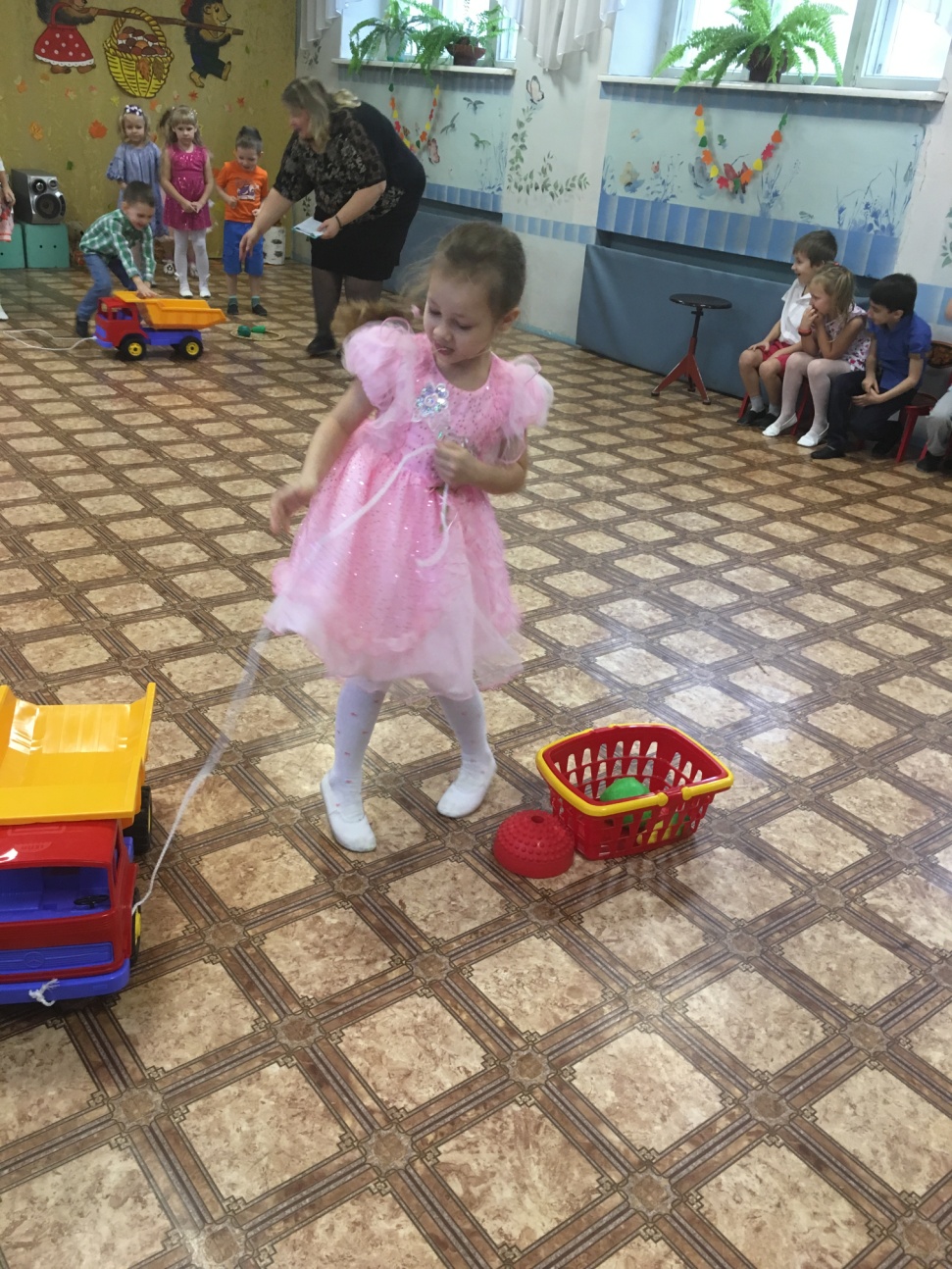 Играли в игру «РЕПКА»…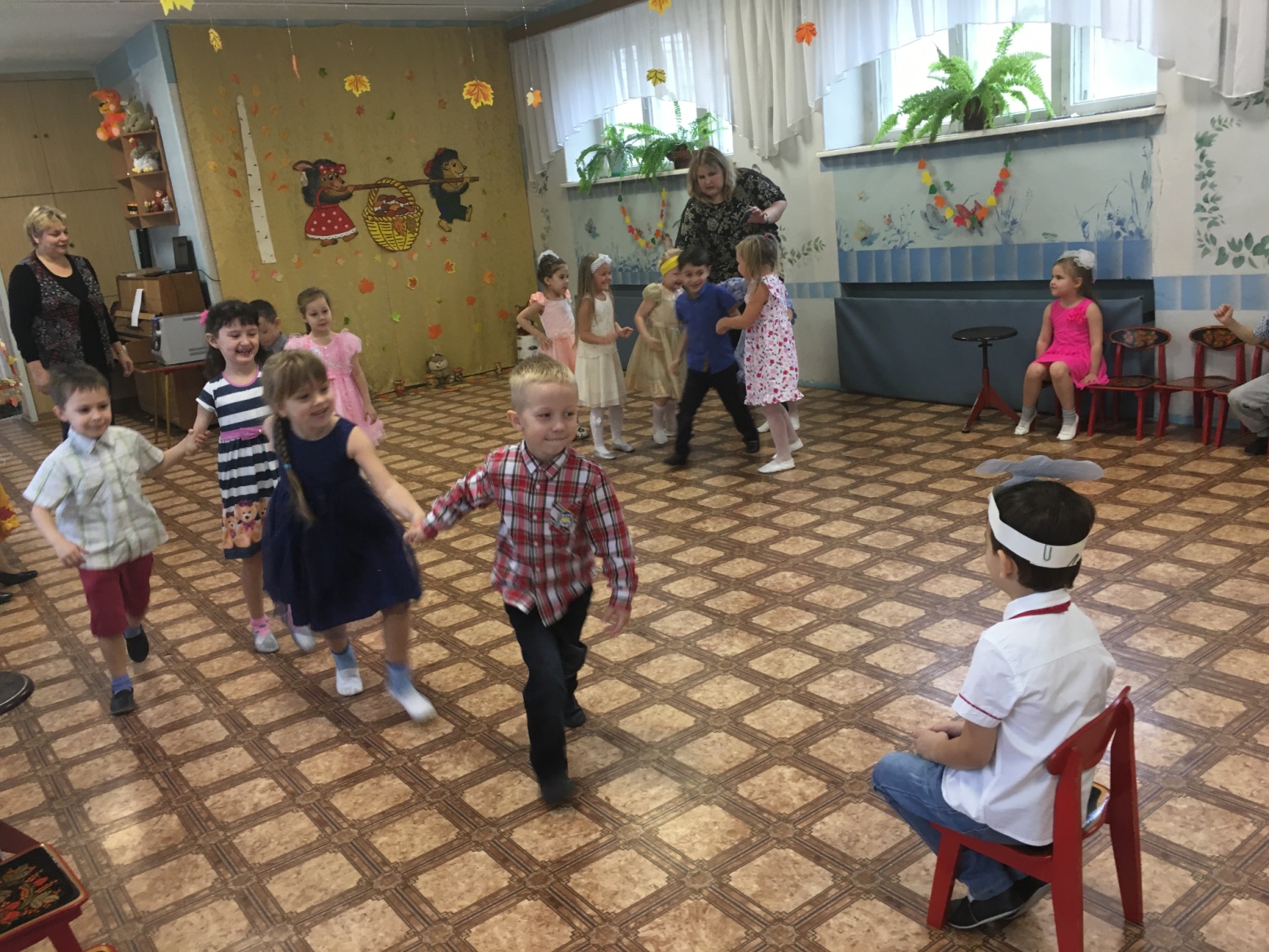 А вот и ещё одна репка в руках у ОСЕНИ. Репка не простая, а  с секретом! В ней что-то есть! А что? Угадайте! 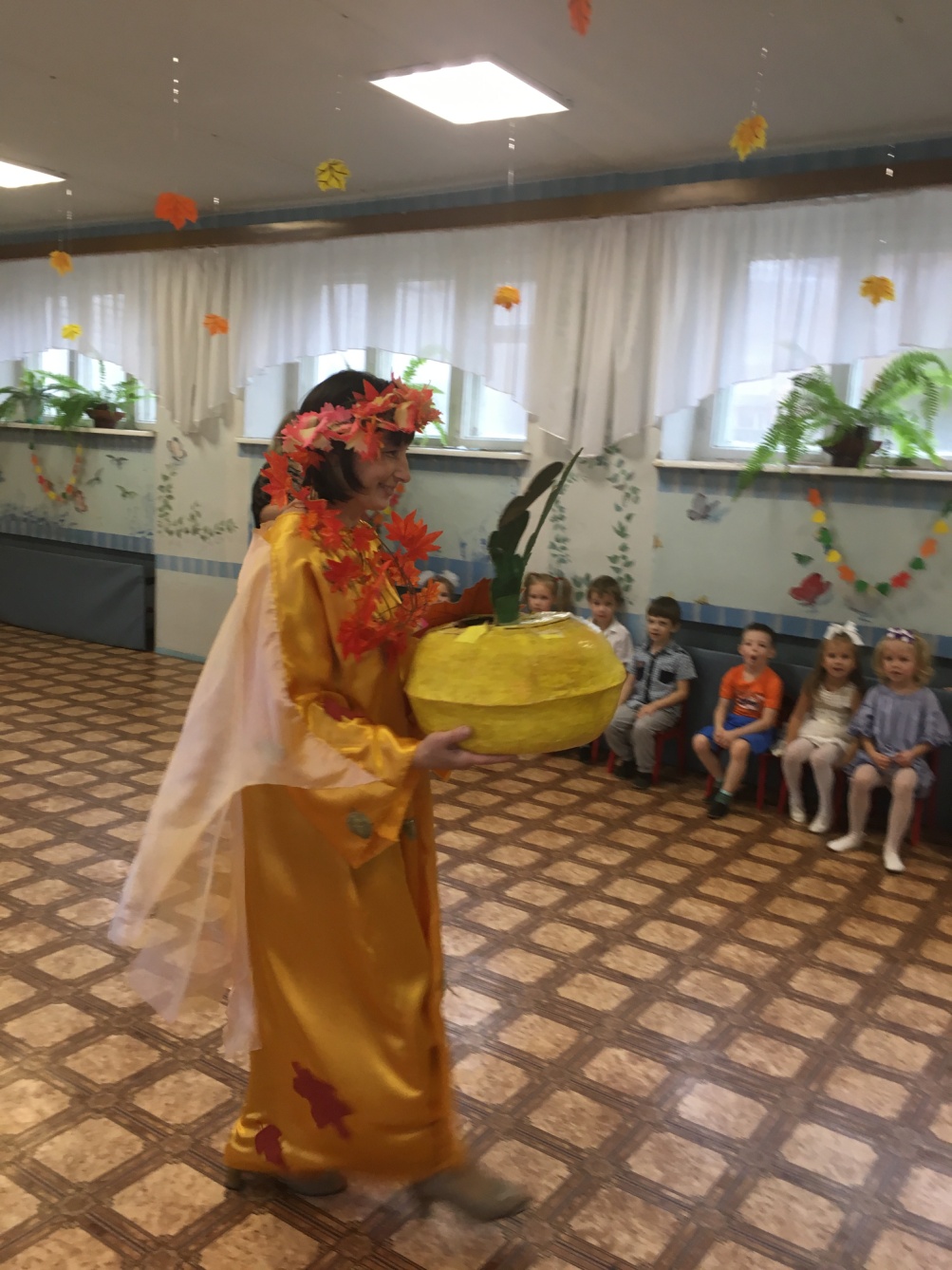 Вот и всё. Пора прощаться!Последнее фото с ОСЕНЬЮ!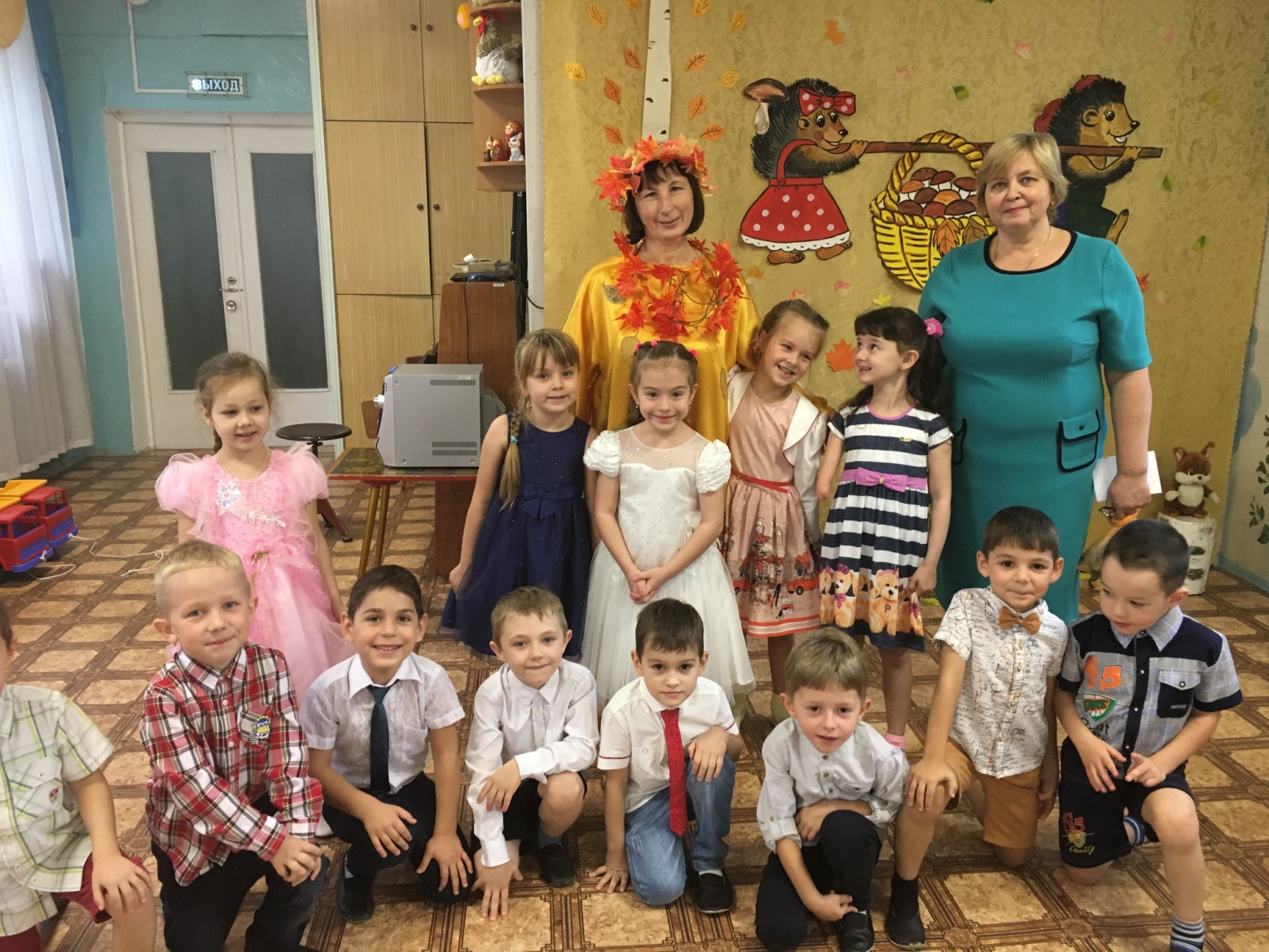 Кажется, кого-то не видно!Ну всё! Пока! До новых встреч!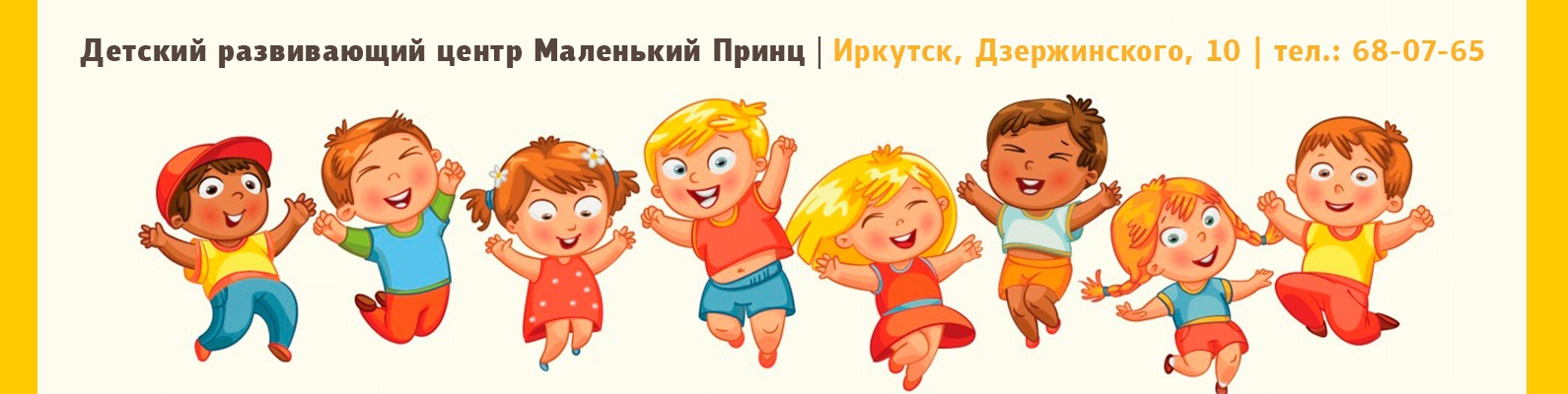 